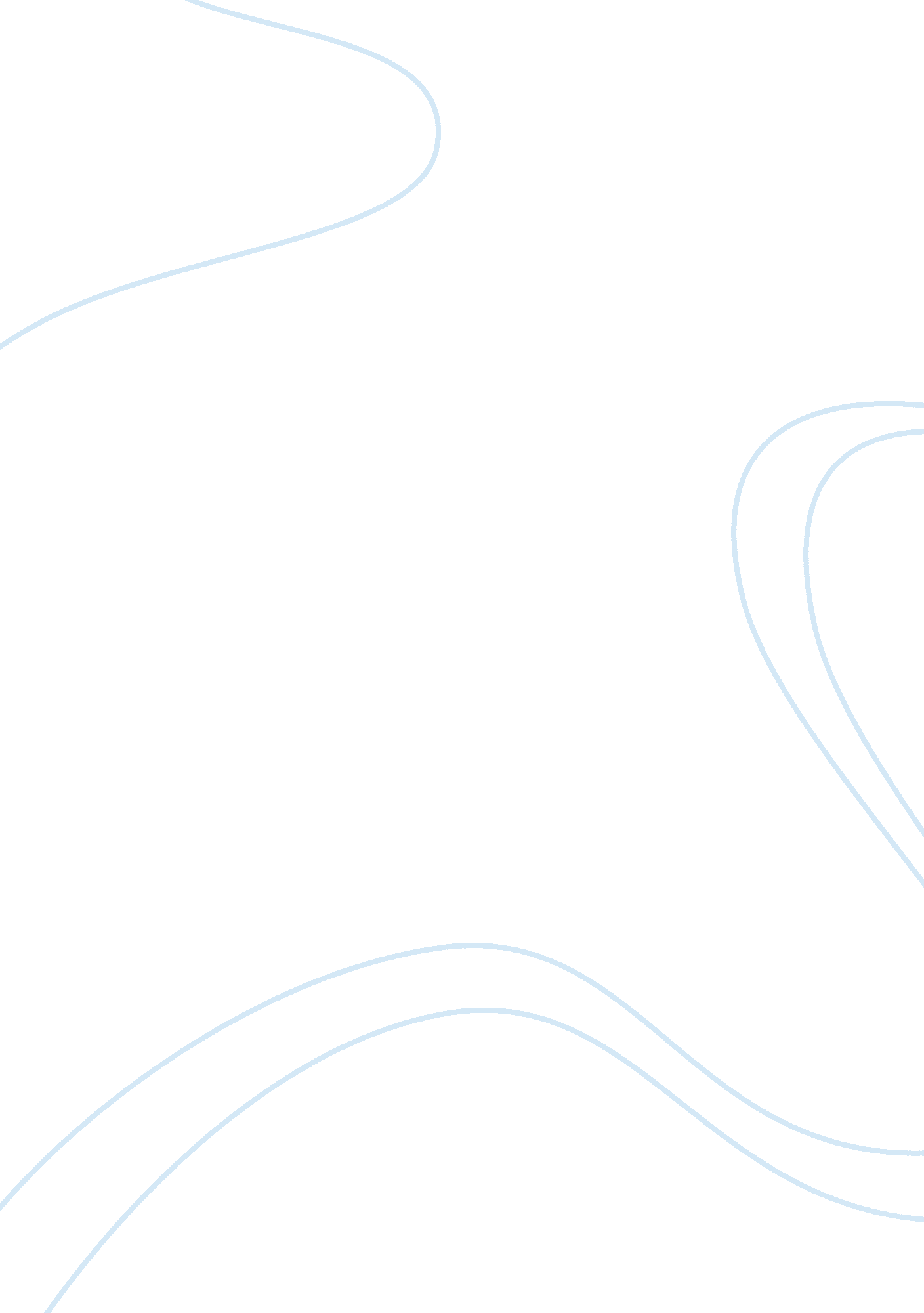 Traditional purchasing and logistics functions business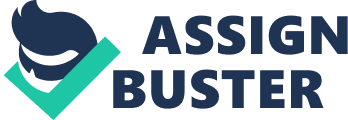 Contents Future Scope Over the past decennary, the traditional buying and logistics maps have evolved into a broader strategic attack to stuffs and distribution direction known as supply concatenation direction. This research reviews the literature base and develops the effectivity of supply concatenation direction utilizing the modern patterns of information engineering. This research besides discusses assorted supply concatenation direction schemes that require complex determination doing form clip to clip and to cover with assortment of state of affairss and immense sum of informations. The usage of modern information engineering becomes an indispensable tool for planing and pull offing complex supply concatenation systems. In present research the execution of direction information system has besides been explored. Keywords: Bullwhip consequence, Information Technology, Management information system, Supply Chain Management. Introduction Over the past decennary, the traditional buying and logistics maps have evolved into a broader strategic attack to stuffs and distribution direction known as Supply Chain Management ( SCM ) . Supply Chain Management consists of web of organisations related to each other in different activities ( like flow of stuff, information or finance ) that produce value in signifier of merchandise or service to fulfill client. Supply Chain Management can be applied to big companies with several sites, covering big geographical country with the purpose to fulfill big figure of people with different types of merchandises or services. In wide sense, supply concatenation direction is inter-organizational supply concatenation which does different types of maps like selling, production, procurance, logistic, finance, etc. The extreme demand of regulating supply concatenation direction is to acquire competitory advantage ; the organisations which apply supply concatenation direction are able to optimise resources and therefore better its maps and survive in the market. Supply Chain Management trades with fight which can be improved by cut downing cost, optimising usage of resources, increasing flexibleness to cover with client demand and frequent alterations in client demand, supplying superior quality of merchandises and services, using information and communicating engineering. There are assorted aspects of supply concatenation direction. Besides fight and client service, strong integrating between sub-functional sections within the organisation and outside the organisations, i. e. web and inter-organization coaction, is really much required to implement a successful and effectual supply concatenation. Supply concatenation direction should be procedure orientated and equipped with progress planning. It should besides look into client behaviour, alteration in demand and engineering, prediction of finance, stuff, etc. Foundation of supply concatenation direction includes buying, resource allotment and demand, fabrication of goods or services, logistics, selling, finance, statistics and operational research, accounting, information engineering, organisational theory, and so on. Different writers have given the different definitions of supply concatenation direction. Tan et Al. defined it as a capableness which is to heighten competitory advantage. Berry et Al. defined supply concatenation in footings of information and trust. Jones defined it as “ An integrative attack to covering with the planning and control of the stuffs flow from providers to end-users. ” Christopher defined it in footings of upstream and downstream operation. Another definition of supply concatenation direction emerges from the transit and logistics literature of the wholesaling and retailing industry, stressing the importance of physical distribution and incorporate logistics. There is no uncertainty that logistics is an of import map of concern and is germinating into strategic supply concatenation direction ( New and Payne, 1995 ) . Fig. 1. Activities and houses in a supply concatenation. Beginning: New and Payne ( 1995 ) . As it can be noted from Figure 1, procedure integrating in footings of information exchange plays really of import function to do supply concatenation direction effectual. Information is to flux from client to retailer, retail merchant to wholesaler and so wholesaler to maker, this flow of information is termed as upstream information. On the footing of the information assorted activities like planning, fabrication, distribution and selling are performed to achieve some functional aims under system restraints. Information exchange within supply concatenation is chief pillar to do it successful and effectual. If either desired information or in-flow of information is holding any mistake so it causes a large job. The job in distortion of the information while it goes upriver in supply concatenation is termed as Bullwhip consequence. Any fluctuation in demand at client terminal consequences in large divergence at maker terminal. Even it has been seen that if demand is changeless it gives a deformed image to the maker about the measure to bring forth. Fig. 2. Demand elaboration of clip series to be viewed through the ” filter ” lens. Beginning: Berry and Towill, 1995. Suppose for a peculiar period, demand of a certain merchandise is non known to retailer, so retail merchant would hold high stock in order to get the better of the uncertainness and the same information is passed to the jobber and so to the maker. In that instance maker would bring forth the merchandise in more measure than it must hold produced. So the stock list degree becomes high merely due to miss of information of demand at retail merchant ‘ s terminal. Higher stock list consequences in barricading of working capital for the house. The blocking of working capital reduces the operational efficiency of the house. When the figure of supply concatenation additions, the complexness becomes larger and the aggregative stock list becomes much higher. This aggregative stock list consequences in loss of chance cost, reduces the needed attempts, unity and flow of information between spouses. Harmonizing to the survey of R. Metters ( 1997 ) , the retail merchant ‘ s terminal cost of transporting stock list of merchandise for a twelvemonth peers at least 25 per centum of what they pay for the merchandise. Two-week stock list decrease represents a cost nest eggs about equal to 1 per centum of gross revenues or the mean retail merchant net income peers about 2 per centum of gross revenues so salvaging is adequate to increase net income by 50 per centum. Campbell soup found that after it introduced the plan, net income of its merchandise grew twice every bit compared to earlier net income. Procter and Gamble ( P & A ; G ) is the company which named this phenomenon as bullwhip consequence after seeing the great fluctuation between the order they are bring forthing and existent gross revenues of the merchandise “ pampers nappies. ” They observed that nappy with unvarying demand created a moving ridge of alterations up the supply concatenation due to really minor alterations in demand. HP besides found great variableness in the sale of pressmans ; HP found it hard to carry through the orders on clip and in order to run into the clip it resulted in the addition in cost. Surveies of dress and food market industry have shown a similar phenomenon in order as they move upriver in supply concatenation from retail to fabricating. About in all types of companies bullwhip consequence has been observed like Campbell soup in consumer merchandise IBM and Motorola in electronics, General Motors in cars and Eli Lilly in pharmaceuticals, etc. Over the last decennary or so provide concatenation direction has emerged as a major tool for the growing of concern and it has encountered a rapid development so the traditional ways to pull off the concern have been phenomenally changed. Face to confront direction, on-paper ordination system, manual trailing and accounting system are disused and outdated systems now which are seldom used by and large in small-scale organisations merely. New tools and tendencies include website direction and unrecorded databases, e-purchases, e-market, e-communication like electronic mail, facsimile have taken over the above-named old systems. These tools and techniques certainly provide border over the traditional declared tools. These alterations are more apparent in the industrial markets where the engineerings have been applied to enterprise resource planning ( ERP ) and supply concatenation maps ( procurance, stock list control, logistics ) , ensuing in galvanizing cost decreases, enhanced efficiencies, and singular addition in net income across industries Soloner & A ; Spence. Internet moving as an enabling force for the betterment in supply concatenation direction offers efficiency and cost decrease in concern procedures across industries every bit good as states. By leting real-time communicating among supply concatenation participants, webs can pattern integrated prediction, where it is possible to modify natural stuff orders to run into demand in existent clip, therefore cut downing the costs of stock outs or conversely costs associated with retention, and it is more good in instance of “ perishable ” stock list Briant. Literature Review Supply concatenation direction has received attending since the early 1980s, yet conceptually the direction of supply ironss is non peculiarly good understood, and many writers have highlighted the necessity of clear definitional concepts and conceptual models on supply concatenation direction ( Saunders, 1995, 1998 ; New, 1995 ; Cooper et al. , 1997 ; Babbar and Prasad, 1998 ) . Saunders ( 1995 ) warns that chase of a cosmopolitan definition may take to unneeded defeat and struggle, and besides highlights the disconnected nature of the field of supply concatenation direction, pulling as it does on assorted ancestors including industrial economic sciences, systems kineticss, selling, buying and inter-organizational behaviour. The scientific development of a consistent supply concatenation direction subject requires that promotions be made in the development of theoretical theoretical accounts to inform our apprehension of supply concatenation phenomena. As an illustration, the application of Forrester ‘ s ( 1961 ) industrial kineticss theoretical account applied to provide ironss ( the Forrester Effect, besides known as bullwhip consequence or whipsaw consequence ) exemplifies such a theoretical account. Its value lies in the ability to help apprehension of the actions of stuffs flow across a concatenation, and has provided a footing for farther promotion of understanding supply concatenation kineticss ( for illustration, see Sterman, 1989 ; Towill, 1992 ; Van Ackere et al. , 1993 ; Lee et al. , 1997 ) . Cooper et Al. ( 1997 ) support this position, indicating to the fact that whilst supply concatenation direction as a construct is a recent development, much of the literature is predicated on the acceptance and extension of older, established theoretical constructs. Forrester ( 1961 ) initiated analysis of this discrepancy elaboration phenomenon i. e. the bullwhip consequence. His work has inspired many writers to develop concern games to show the bullwhip consequence. The well-known Beer Game originated from MIT at the terminal of the 1950ss and Sterman ( 1989 ) studies on the major findings from a survey of the public presentation of some 2000 participants. Kaminsky and Simchi-Levi ( 1998 ) , developed a computerized version of the beer game. There is surely no deficiency of empirical grounds from real-world supply ironss. Lee et Al. ( 1997a, B ) place five major causes of the bullwhip consequence: demand signal processing, non-zero lead times, order batching, supply deficits and monetary value fluctuations. Of these Disney and Towill ( 2003b ) see lead clip and demand signal processing to be of peculiar importance. Redresss include synchronising capacities and lead times ( Lee et al. , 1997 ; Towill, 1997 ) , increased coordination among companies ( Metters, 1997 ) , vendor-managed stock list ( Disney and Towill, 2003b ) and including demand variableness in pricing determinations. In footings of direction scientific discipline techniques, Yao and Dong-Qing ( 2001 ) indicates that demand prediction and telling policies are two cardinal methods of commanding the bullwhip consequence. The accent of information sharing in supply and its criticalness is discussed by assorted writers. Balsmeier and Voisin, Jones, Mentzer et al. , Novack et al. , Yu et al. , all have worked on the importance of information sharing in supply concatenation direction, whereas other writers like Berry et al. , Chizzo, Holmberg, Mason-Jones and Towill, Metters have given importance to information quality that refers to the truth, timelines, adequateness, and credibleness of information exchanged. The remainder of the survey is organized as follows. Section 3 explores the function of information engineering in SCM and subsequently on in subdivision 4 a model of direction information system is suggested that trades with the execution of system to counter bullwhip consequence. Section 5 and 6 contains the decision and future range of paper. Information Technology in SCM It has become clear that an single house can no longer boom in concern, instead it is the full web that moves natural stuffs through production and, finally, to stop users, which are the link of market place success. This full web is termed as SCM. In kernel, new regulations of competition dictate that individual houses are no longer the generators of economic worth, but it is the full web of houses involved in the bringing of goods and services to stop users that create market value. In response, a tendency towards partnership sourcing has emerged, which is characterized by a long-run committedness to provide concatenation relationships and a co-op integrated attack to concern procedures Roberts. Assorted writers defined SCM otherwise and stress on function of information engineering in supply concatenation. Scott and Westbrook and New and Payne describe supply concatenation direction as the concatenation associating each component of the fabrication and supply procedure from natural stuffs to the terminal user, embracing several organisational boundaries that require information flow from downstream to upstream. Supply concatenation direction focuses on how houses utilize their provider ‘ s procedures, information engineering, and capableness to heighten competitory advantage Farley and the coordination of the fabrication, logistics, and stuffs direction maps within an organisation Lee and Billington. When all strategic organisations in the value concatenation ‘ integrate ‘ and act as a individual incorporate entity, public presentation is enhanced throughout the system of providers. Mason-Jones and Towill speak of a “ seamless supply concatenation, ” where everyone in the supply concatenation gets the most recent market gross revenues informations. Use of this information improves the reactivity of the supply concatenation and reduces the bullwhip consequence. Gullu demonstrates that information sharing in a two-echelon allotment theoretical account consequences in lower order-up-levels and lessened system costs. Lee et Al. echo the same. With one provider and multiple indistinguishable retail merchants, Fisher find that supply concatenation costs are about 2. 2 per centum reduced on norm with complete information, with a maximal difference of about 12. 1 per centum. Mitra and Chatterjee illustrated this point through numerical illustrations. Procedure integrating in footings of information exchange plays really of import function to do supply concatenation direction effectual. Information is to flux from client to retailer, retail merchant to wholesaler and so wholesaler to maker, this flow of information is termed as upstream information. On the footing of this information assorted activities like planning, fabrication, distribution, and selling are performed to achieve some functional aims under system restraints. Information exchange within supply concatenation is chief pillar to do it successful and effectual. If either information is non right or in-flow of information is holding any mistake it may do a large job and consequences to bullwhip consequence. Bullwhip consequence consequences in barricading of working capital, reduces the operational efficiency of the house. When the figure of supply concatenation additions, the complexness becomes more and the aggregative stock list becomes much higher, ensuing in the loss of chance cost. Increase in members besides reduces the needed attempts, unity and flow of information between spouses. The usage of cyberspace and information engineering helps to cut down the bullwhip consequence upto a certain extent, the procedure is known as uninterrupted refilling that helps maker to hold a smooth flow of stuff through the supply concatenation. One good illustration is Campbell Soup which implements this plan. Modern engineering electronic informations interchange is used in the company that links the retail merchant and the company ; mundane retail merchant electronically informs the company about the gross revenues and stock list in the distribution centre, so Campbell uses that information to calculate the demand. Later on doing the usage of the supplied information company ships the needed refilling in the afternoon of the same twenty-four hours. This reduces retail merchant ‘ s stock list and deformation of the information. By utilizing the information engineering one can increase the gross revenues upto twice therefore increasing the net income by 50 per centum Fisher. Besides it helps to cut down stock list degree and smoothens the full supply concatenation direction. SCM trades with fight which can be improved by cut downing cost, optimising usage of resources, increasing flexibleness to cover with client demand and frequent alterations in client demand, supplying superior quality of merchandises and services by the proper and effectual use of information and communicating engineering. Extant research has demonstrated the necessity of bipartisan inter-organizational communicating for successful provider relationship. Effective inter-organizational communicating can be characterized as frequent, echt, and affecting personal contacts between purchasing and selling forces. Newman and Rhee, in their instance survey, found that many supplier merchandise jobs were due to hapless communicating. Poor communicating was a cardinal failing in the interface between a purchasing house and its provider. Today we need IT at every phase and every point of SCM. Due to IT a really effectual communicating can be established that is really inexpensive and universally acceptable. The strength of inter-organizational systems is been peculiarly important with regard to enabling of the procedure transmutation needed to make effectual webs. Information engineering besides enhances supply concatenation efficiency by supplying real-time information sing merchandise handiness, stock list degree, shipment position, and production demands ( Radstaak and Ketelaar ) . It has a huge potency to ease collaborative planning among supply concatenation spouses by sharing information sing demand prognosiss and production agendas that dictate supply concatenation activities. In peculiar, the end of these systems is to replace stock list with perfect information. Therefore, the indexs of this concept are conceptualized to denote the presence of electronic minutess and communicating in assorted signifiers between the supply concatenation spouses. In a instance survey with Hindustan Oil Company, Ravichandran has shown that the public presentation of organisation was increased unusually good after implementing the bundle Enterprise Resource Planning ( ERP ) , the public presentation parametric quantities studied were demand planning, informations warehouse ( cut down mal distribution and lost sale ) , vendor manage stock list ( better response clip ) , etc. Lancioni et Al. surveyed 1000 US houses that were members of the Council of Logistics Management sing their application of Internet engineerings within their supply ironss. Their survey, “ Strategic Internet Trends in Supply Chain Management ” , shows that beyond cost decreases, the usage of the cyberspace within the supply web additions productiveness and net incomes for take parting houses. Internet allows houses to custom-make service solutions for their clients, which enhances the overall value and competitory place throughout the supply concatenation web. Internet is moving as a beginning of immense sum of information and large range of communicating. By agencies of cyberspace an organisation can associate up with planetary market, in which some of them are moving as benchmark for the future growing of organisation. From the past decennary or so the usage of cyberspace is moving as a revolution in SCM. It has been illustrated that the function of information engineering has been an country of survey for many research workers in supply concatenation direction. This is an epoch of client relationship direction, enterprise resource planning, determination support system, etc. An effectual supply concatenation direction without the usage of information engineering is about out of imaginativeness. The function of information engineering can non be accurately estimated as it covers really broad country in supply concatenation direction. MIS Frame Work to Cover with Bullwhip Effect In the present survey it has been illustrated that how the usage of information engineering consequences in extenuating the bullwhip consequence. Bullwhip consequence can be identified as a job which consequences due to certain events. The methodological analysis can be categorized into following four phases: Designation of the events which result in bullwhip consequence Appraisal of bullwhip consequence due to these events Execution of remedial action Optimization Designation of the events which consequences in bullwhip consequence This is first phase of bullwhip consequence where bullwhip consequence is identified by the usage of quantitative theoretical accounts like a ratio of discrepancy in order and the discrepancy in demand. The other theoretical account can be the difference in discrepancy of order to the discrepancy in demand or any other method based on the events. The anchor of this procedure is based upon the monitoring of assorted cardinal public presentation indexs ( KPIs ) related to the public presentation of supply concatenation. The degree of an in-stock stock list, production throughput, capacity use and bringing lead times are some of the indexs that can be used to place an unnatural state of affairs that may take to the bullwhip consequence. The existent values of those KPIs are monitored within a specific clip frame and are compared with predefined values that are described either in an understanding among spouses, or on the side when the type of relationship does non necessitate an understanding. Statistical trials can place important divergences between the existent and the pre-defined values. In instance a important divergence is identified, an dismay is triggered by the monitoring agent. Fig. 3. Production program monitored through cardinal public presentation indexs. Beginning: Illustration by writer. Appraisal of bullwhip consequence due to these events This is a phase where disciplinary actions are taken to extenuate the bullwhip consequence on the footing of the factors identified in old phase. The analysis takes into consideration a broad scope of standards such as the chance of happening of the event, the bullwhip degree and its impact, and it prioritizes the impact harmonizing to the result of this procedure. In concurrence with the result of the bullwhip appraisal, a description for the degree of the impact ( e. g. no impact, minor impact, medium impact, or serious impact ) and the degree of chance for the happening of the event ( e. g. really improbable, unlikely event, moderate event, likely event, really likely, etc. ) can be given. This procedure is executed by root cause identifier package, which is incorporated in the acquisition faculty of the break direction agent. Through the monitoring of important indexs like bringing clip and production end product, the possible causes of the triggered dismay can be identified. For case, in instance of a important bringing hold, the root cause identifier will originate a procedure to follow the cause of this hold. In the instance of inability on behalf of the local supply concatenation spouse to present the order, the root cause identifier will label this incident as likely hold hazard. All such incidences can be stored in a managed information system. This managed information system act as a resource to cipher chance for future events and to foretell the impact of bullwhip consequence on the footing of past observations. The procedure of information roll uping Begins as order is placed and fabrication is done on the footing of order. The cardinal public presentation factors are identified and so procedure of ciphering or detecting the bullwhip consequence starts. Satisfies order with a certain standards like on footing of order or on footing of past observations. Manufacturer Information processed Corrective actions taken Information processed Manufacturing on footing of stock list nowadays and order received Fig 4. Illustration of direction information system for bullwhip consequence. Beginning: Writer. Mathematical theoretical accounts like arrested development analysis, discrepancy, etc. can be used to foretell the bullwhip consequence on footing of which fiscal losingss can be predicted. where expected loss due to bullwhip is given by Execution of remedial action After the appraisal of bullwhip consequence, events due to which bullwhip consequence occurred are identified. These events are so recorded which act as observation for future appraisal. The selected disciplinary actions are transferred once more to the constitutional simulator, where the optimisation procedure begins ( towards bettering public presentation for the full supply concatenation ) . This phase can be characterized as the back-bone of the database, where successful schemes are besides constructed utilizing case-based logical thinking, in order to transform the whole information into a database legible to the system-so that past successful determinations are transformed as cognition for future usage. Optimization After the appraisal of the bullwhip consequence and the execution of disciplinary actions, now it is the clip to optimise the supply concatenation efficiency in presence of bullwhip consequence. Bullwhip consequence is a phenomenon which certainly occurs in supply concatenation direction at some point of clip or the other. It is a consequence which can be minimized but ca n’t be wholly eliminated, for illustration pricing scheme may ensue in bullwhip consequence by moving as a cost for maker but may non be suited for retail merchant hence to optimise the supply concatenation efficiency it is really much required that a balance trade-off should be maintained between the bullwhip consequence and supply concatenation efficiency. This can be illustrated utilizing Fig. 5. Bullwhip consequence Optimum point Supply concatenation efficiency Fig. 5. Relationship between the supply concatenation efficiency and bullwhip consequence. Beginning: illustration by writer. The internal construction of the event direction faculty including database direction system and the bullwhip direction procedure is illustrated in Fig. 6. It can be seen in the figure that larning takes topographic point when the cause for an dismay is identified and a rectification scheme is proposed. Simulator BWE appraisal optimisation Event Identification, BWE Rectification action Inactive Database DynamicDatabase Data base decision maker Manager trades with BWE Fig. 6. The internal construction of the event direction faculty. Beginning: Writer. In the full procedure, a inactive and a dynamic databases are utilised ( situated within the break director agent covering with bullwhip consequence ) . Inactive database constitute of the informations that remains unchanged in the short tally of clip ( e. g. the location of the fabrication workss, the figure of the fabrication machines ) . The dynamic database shops the informations that is continuously updated such as the position of the fabricating units, demand, lead clip, exchange rates, etc. Decision It has been demonstrated that IT is an indispensable ingredient for concern endurance and it improves the fight of houses. As a consequence of the literature reappraisal, we can see that IT has a enormous influence on accomplishing an effectual SCM. Integrating the supply concatenation activities is driven by the demand to streamline operations to accomplish quality service to clients. There are many research articles on IT in SCM, but there is a deficiency of critical reappraisal of the literature with the aim that brings out the pertinent factors that would act upon the successful application of IT in SCM. In this survey, an effort has been made to reexamine the literature on IT in SCM and to develop a model for the development and execution of IT in SCM. The accent is given to develop a model which can cover with the dynamic behaviour of supply concatenation direction known as bullwhip consequence. Future Scope The present survey trades with the country of pertinence of information engineering in supply concatenation direction. In the future research prosodies can be developed by which the importance of information engineering can be expressed in footings of quantitative analysis. 